Collège d’autorisation et de contrôleConsultation publique du 14 mars 2024Le Collège d'autorisation et de contrôle a été saisi, le 29 janvier 2021 d’une demande provenant de M Production SNC (dossier FM2022-201) pour la modification des caractéristiques techniques de son service de radiodiffusion sonore en mode analogique par voie hertzienne comme prévu par l’article 8.2.1-3 du décret du 4 février 2021 relatif aux services de médias audiovisuels et aux services de partage de vidéos ;Vu la décision du Collège d'autorisation et de contrôle du 27 avril 2023 autorisant M Production SNC à éditer le service « Turkuaz FM » sur la radiofréquence JUPILLE-SUR-MEUSE 107.8 MHz, en vertu de l’arrêté du Gouvernement du 8 septembre 2022 fixant un appel d’offre global pour l’attribution de radiofréquences destinées à la diffusion de services sonores en mode analogique ;Vu l’arrêté du Gouvernement de la Communauté française du 7 février 2018 fixant une liste des radiofréquences attribuables pour la diffusion de service sonore en mode analogique par voie hertzienne terrestre, qui fixe, entre autres, les caractéristiques de la radiofréquence JUPILLE-SUR-MEUSE 107.8 MHz ;Vu l’arrêté du Gouvernement de la Communauté française du 21 décembre 2018 fixant, pour la diffusion en mode analogique, la liste des radiofréquences assignables aux radios indépendantes ainsi que le nombre de radios en réseau, leurs zones de service théoriques et les radiofréquences assignables qui les composent ;Considérant que, conformément à la possibilité prévue par l’article 8.2.1-8 du décret du 4 février 2021 relatif aux services de médias audiovisuels et aux services de partage de vidéos, la demanderesse sollicite l’attribution d’une radiofréquence de réémission sans décrochage, visant à couvrir l’agglomération de Verviers en plus de celle de Liège ;Vu l’avis favorable des services du Gouvernement quant à la compatibilité technique de la demande, rendu conformément aux articles 8.2.1-3 et 8.2.1-8 du décret susmentionné ;Le Collège soumet à la consultation publique la demande de M Production SNC, inscrite au registre des personnes morales sous le numéro BE0503.951.523, qui souhaite exploiter la radiofréquence LAMBERMONT 105.2 MHz en tant que radiofréquence de réémission sans décrochage telle que prévue à l’article 8.2.1-8 du décret du 4 février 2021 relatif aux services de médias audiovisuels et aux services de partage de vidéos, pour la diffusion du service « Turkuaz FM » et impliquant le respect des paramètres techniques figurant en annexe de la présente.La présente consultation publique est portée à la connaissance du public par le biais d’une publication sur le site internet du CSA et par le biais de sa lettre d’information électronique. Tout opérateur de radio autorisé ainsi que toute personne justifiant d’un intérêt à agir peut communiquer, dans le mois de la publication, au Collège d'autorisation et de contrôle tout motif pouvant justifier le refus de la demande.Passé ce délai, le Collège d’autorisation et de contrôle adoptera sa décision finale en prenant en compte, le cas échéant, les remarques reçues à l’issue de la consultation publique.Fait à Bruxelles, le 14 mars 2024.Nom de la station : LAMBERMONT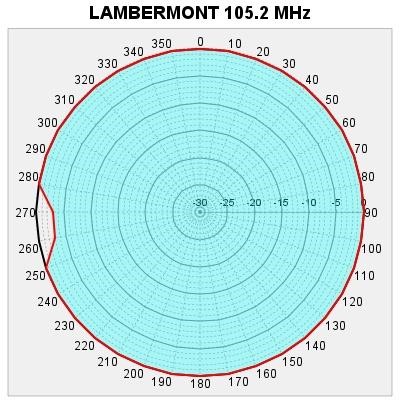 Fréquence105.2 MHzCoordonnées géographiques 50N3535 | 005E4947 PAR totale 16.0 W (11.8 dBW) Hauteur de l'antenne 10 m Altitude 257 m Directivité de l'antenne ND Azimut [deg] Atténuation [dB] Azimut [deg] Atténuation [dB] Azimut [deg] Atténuation [dB] Azimut [deg] Atténuation [dB] 0 0 90 0 180 0 270 3 10 0 100 0 190 0 280 0 20 0 110 0 200 0 290 0 30 0 120 0 210 0 300 0 40 0 130 0 220 0 310 0 50 0 140 0 230 0 320 0 60 0 150 0 240 0 330 0 70 0 160 0 250 0 340 0 80 0 170 0 260 3 350 0 